[Titulo en Times New Roman y Negritas No.14]Apellidos en Mayusculas -1er Nombre de Autor †, Apellidos en Mayusculas -2do Nombre de AutorCorreo institucional en Times New Roman No.10 y Cursiva (Indicar Fecha de Envio: Mes, Dia, Año); Aceptado (Indicar Fecha de Aceptación: Uso Exclusivo de ECORFAN)___________________________________________________________________________________________________ResumenTitulo Objetivos, metodología Contribución(150-200 palabras)Indicar (3-5) palabras clave en Times New Roman y Negritas No.11AbstractTitleObjectives, methodologyContribution(150-200 words)Keywords___________________________________________________________________________________________________Cita: Apellidos en Mayúsculas -1er Nombre de Autor †, Apellidos en Mayusculas -2do Nombre de Autor. Titulo del Paper. Título de la Revista. 2015, 1-1: 1-11 – [Todo en Times New Roman No.10]______________________________________________________________________________________________________________________________________________________________________________________________________† Investigador contribuyendo como primer autor.© ECORFAN-(Indicar el país de publicación)      www.ecorfan.org/ Indicar el país de publicación                                                                                                                          IntroducciónTexto redactado en Times New Roman No.12, espacio sencillo.Explicación del tema en general y explicar porque es importante.¿Cuál es su valor agregado respecto de las demás técnicas?Enfocar claramente cada una de sus característicasExplicar con claridad el problema a solucionar y la hipótesis central.Explicación de las secciones del artículoDesarrollo de Secciones y Apartados del Artículo con numeración subsecuente[Titulo en Times New Roman No.12, espacio sencillo y Negrita]Desarrollo de Articulos en Times New Roman No.12, espacio sencillo.Inclusión de Graficos, Figuras y Tablas-EditablesEn el contenido del artículo todo gráfico, tabla y figura debe ser editable en formatos que permitan modificar tamaño, tipo y número de letra, a efectos de edición, estas deberán estar en alta calidad, no pixeladas y deben ser notables aun reduciendo la imagen a escala.[Indicando el titulo en la parte inferior con Times New Roman No.10 y Negrita]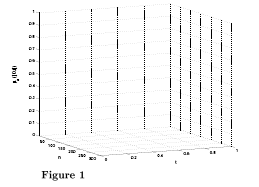 Grafico 1 Titulo y Fuente (en cursiva).No deberan ser imágenes- todo debe ser editable.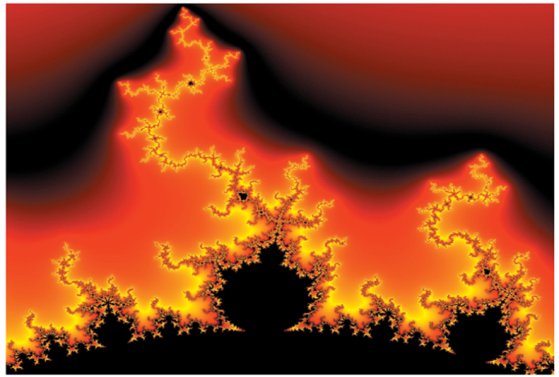 Figura 1 Titulo y Fuente (en cursiva).No deberan ser imágenes- todo debe ser editable.Tabla 1 Titulo y Fuente (en cursiva).No deberan ser imágenes- todo debe ser editable. Cada artículo deberá presentar de manera separada en 3 Carpetas: a) Figuras, b) Gráficos y c) Tablas en formato .JPG, indicando el número en Negrita y el Titulo secuencial.Para el uso de Ecuaciones, señalar de la siguiente forma:                   (1)Deberán ser editables y con numeración alineada en el extremo derecho.Metodología a desarrollarDar el significado de las variables en redacción lineal y es importante la comparación de los criterios usadosResultadosLos resultados deberan ser por sección del articulo.AnexosTablas y fuentes adecuadas.AgradecimientoIndicar si fueron financiados por alguna Institución, Universidad o Empresa.ConclusionesExplicar con claridad los resultados obtenidos y las posiblidades de mejora.ReferenciasUtilizar sistema APA. No deben estar numerados, tampoco con viñetas, sin embargo en caso necesario de numerar será porque se hace referencia o mención en alguna parte del artículo.Ficha TécnicaCada artículo deberá presentar un documento Word (.docx):Nombre de la RevistaTítulo del ArtículoAbstractKeywordsSecciones del Artículo, por ejemplo:1.	Introducción2.	Descripción del método3.	Análisis a partir de la regresión por curva de demanda 4.	Resultados5.	Agradecimiento6.	Conclusiones7.	ReferenciasNombre de Autor (es)Correo Electrónico de Correspondencia al AutorReferencias